Travail à faire Agenda personnel (travail individuel)Accédez à votre compte Gmail ou Outlook.Saisissez les événements suivants dans votre agenda.1re semaine de janvierLe mercredi de 8 h à 10 h réunion de coordination du salon,Le mercredi 11 h rendez-vous avec M. Houdon,Rencontre de l’architecte pour parler de l’ouverture d’un magasin à Marseille le jeudi après-midi à partir de 14 h,Vendredi à 16 h tirer les rois avec le personnel de la société. Programmer un rappel par Pop-Up 30’ avant l’heure. Commander la veille 5 galettes auprès de la pâtisserie Gerbe d’or.2e semaine de janvierTous les lundis à partir de la 2e semaine : réunion de coordination commerciale de 9 h à 10 h 30 jusqu’au 30/06Tous les mardis matin de 8 h à 10 h réunion de coordination avec le DAF et avec le responsable de productionMardi à midi repas avec le représentant de la société Grivel. (Durée 3 heures)Réservez la veille 4 places dans le restaurant l’Élite des bois Envoyez un mél de confirmation à la société Grivel la veille, en fin de journée.Fin janvierDu 1er au 7 février : Salon de l’habitat et de la décoration à Valence (vous serez présent sur le stand en dehors des réunions habituelles)Installation du stand les trois jours ouvrés qui précédent l’ouverture du salonTravail à faireAgenda partagé (travail en groupe de 3)Former des groupes de 3 personnes.Chaque étudiant communique aux 2 autres son adresse mél qui lui a servi à créer son agenda sur Google Chaque étudiant ouvre son agenda personnel sur son ordinateurChaque étudiant doit autoriser le partage de son agenda avec d’autres personnes et autoriser les modifications de son agenda par les autresChaque étudiant ajoute à son agenda personnel l’agenda des deux autres collèguesAffectez à chaque agenda une couleur différenteLes 3 étudiants doivent se répartir les rôles (Numéro de collègue) et enregistrer dans son agenda personnel les événements donnés ci-dessousÉtudiant 11re semaine de marsMardi à 8 h rencontre avec le client Santin (Prévoir 2 heures)Mercredi après-midi visite des clients de PrivasJeudi visite des clients de ValenceÉtudiant 21re semaine de marsMardi de 8 h à 14 h rencontre avec le responsable du service recherche et développement pour étudier les nouveaux produitsMercredi de 8 h à 10 h réunion avec le responsable de productionJeudi : rencontre avec le fournisseur Caron Étudiant 31re semaine de marsMardi de 8 h à 12 h rencontre avec l’expert-comptable + repas au restaurant à midiMercredi rencontre avec le responsable des achats de 14 h à 16 hVoyage d’affaire à Paris le jeudi et le vendrediFermez les 3 agendasOuvrez les 3 agendas et fixez un rendez-vous de deux heures, commun aux 3 personnes, dans la semaine à l’exception du lundi au cours de la 1re semaine de mars.Réflexion 4 – Utiliser un agenda avec Gmail ou Oulook.comRéflexion 4 – Utiliser un agenda avec Gmail ou Oulook.comRéflexion 4 – Utiliser un agenda avec Gmail ou Oulook.comDurée : 40’puis 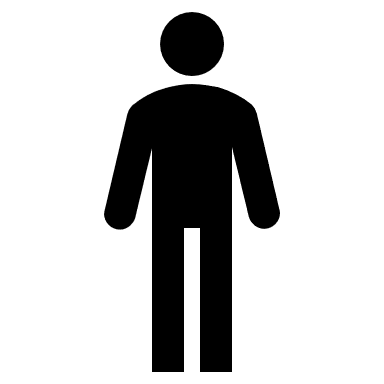 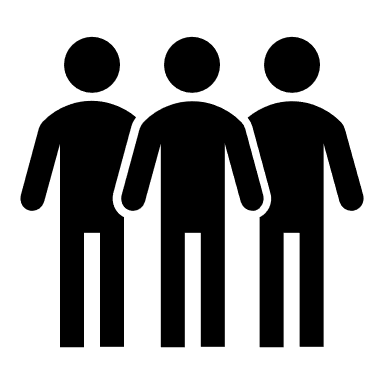 Source : non